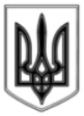 ЛИСИЧАНСЬКА МІСЬКА РАДАСЬОМОГО СКЛИКАННЯШістдесят п’ята сесіяР І Ш Е Н Н Я14.05.2019		 		      м. Лисичанськ		 	№ 65/960Про участь у обласному конкурсі проектів місцевого розвитку «Створення корекційно-розвивальної кімнати для дітей з особливими освітніми потребами в КЗ «Лисичанський дошкільний навчальний заклад (ясла-садок) № 7 «Іскорка»Керуючись ст. 26, ч.1 ст. 59 Закону України «Про місцеве самоврядування в Україні», відповідно до Положення про обласний конкурс проектів місцевого розвитку, затвердженого розпорядженням голови Луганської обласної державної адміністрації - керівника обласної військово-цивільної адміністрації від 20.06.2017 № 408 (у редакції розпорядження голови Луганської обласної державної адміністрації - керівника обласної військово-цивільної адміністрації від 11.03.2019 № 201), розглянувши звернення ініціативної групи громадян, які представляють батьківську громадськість КЗ «Лисичанський дошкільний навчальний заклад (ясла-садок) № 7 «Іскорка» Лисичанської міської ради Луганської області», Лисичанська міська радаВИРІШИЛА1. Погодити для участі у обласному конкурсі проектів місцевого розвитку проект «Створення корекційно-розвивальної кімнати для дітей з особливими освітніми потребами в КЗ «Лисичанський дошкільний навчальний заклад (ясла-садок) № 7 «Іскорка» кошторисною вартістю 400,0 тис. грн., розроблений ініціативною групою батьківської громадськості КЗ «Лисичанський дошкільний навчальний заклад (ясла-садок) № 7 «Іскорка» Лисичанської міської ради Луганської області».2. Відділу освіти Лисичанської міської ради подати проект «Створення корекційно-розвивальної кімнати для дітей з особливими освітніми потребами в КЗ «Лисичанський дошкільний навчальний заклад (ясла-садок) № 7 «Іскорка »  до Луганської обласної державної адміністрації для участі у обласному конкурсі проектів місцевого розвитку. 3. Визначити обсяги співфінансування даного проекту у розмірі 45% його вартості у сумі 180,0 тис. грн. за рахунок  коштів Лисичанського міського бюджету та у розмірі 5% вартості проекту у сумі 20 тис. грн. за рахунок коштів ініціатора проекту - ініціативної групи батьківської громадськості вищезазначеного закладу освіти.4. Дане рішення підлягає оприлюдненню.5. Контроль за виконанням даного рішення покласти на постійну комісію міської ради з питань бюджету, фінансів та економічного розвитку.Міський голова									С. ШИЛІН